Ode aan de edelstenenSedert mensenheugenis oefenen edelstenen een magische aantrekkingskracht uit. Zoals alles wat mooi, begerenswaardig en zeldzaam is, zijn edelstenen ook de maat van vele dingen. Elk exemplaar is origineel, een geschenk van de natuur en de uitdrukking van de hoogste perfectie. Zo veelvuldig als het licht erin doorbreekt, is ook hun betekenis voor de mensen. Het is een fascinerende, vonkenspuwende, geheimzinnige wereld, die zich aan de liefhebber van edelstenen openbaart.De hardheidVroeger was de hardheid één van de weinige mogelijkheden om zeker te zijn van de edelsteensoort, omdat een hardere steen altijd in staat is een zachtere te krassen. De hardheidsschaal gaat van 1 tot 10. De hardste gekleurde edelsteen is de korundum (saffier en robijn) met een hardheid van 9. De diamant heeft hardheid 10.De waarde van edelstenenOm de waarde van de edelstenen te bepalen, worden 4 kwaliteitscriteria - kleur, gewicht, transparantie en slijpvorm - samen bekeken, maar ook de herkomst en het meer of minder voorkomen op de markt spelen een rol.Reeds de fijnste nuances in één criterium kunnen een belangrijke rol spelen in de prijs. Waardebepalingen zijn altijd moeilijk en moeten voor iedere steen apart en door geschoolde vaklieden worden gedaan. De kleur van edelstenen wordt bepaald door zijn chemische samenstellingen en kan veranderen naargelang het soort licht en de invalshoek. Bij iedere edelsteen bestaan er zeldzame, gegeerde kleuren, die vaak slechts in wel bepaalde gebieden voorkomen en ontzettend waardevol zijn. 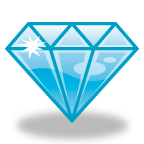 Karaat is de gewichtseenheid voor edelstenen die sinds lang bestaat. Eén karaat is momenteel 0,2 gram. Gekleurde edelstenen hebben insluitsels, die ook hun authentieke bewijs van echtheid zijn. In de kleine laagjes van mineralen, kristallen, organische stoffen of met vloeistof gevulde holten wordt het licht gebroken, wat niet na te bootsen effecten veroorzaakt. De slijpvorm brengt de schoonheid van de edelstenen pas echt tot zijn recht. De methode en de vorm van slijpen hangen in eerste instantie af van de gesteldheid van de onbewerkte steen. Voor enkele edelstenen bestaan klassieke slijpvormen, bepaalde stenen vragen een welbepaalde slijpmethode.